    Официальное издание (бюллетень) Администрации Травковского сельского поселения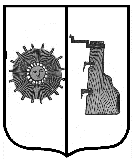 Российская Федерация  Новгородская область  Боровичский районАДМИНИСТРАЦИЯ ТРАВКОВСКОГО СЕЛЬСКОГО ПОСЕЛЕНИЯП О С Т А Н О В Л Е Н И Е   от 24.05.2022г. № 25  п. ТравковоОб утверждении форм документов, используемых  при осуществлении муниципального контроля     В соответствии с частью 3 статьи 21 Федерального закона от 31 июля 2020 года № 248-ФЗ «О государственном контроле (надзоре) и муниципальном контроле в Российской Федерации», Уставом Травковского сельского поселения Администрация Травковского сельского поселения постановляет:1. Утвердить прилагаемые формы документов, используемых Администрацией сельского поселения при осуществлении муниципального контроля:журнала учета объектов муниципального контроля;журнала учета объявленных предостережений о недопустимости нарушения обязательных требований;журнала регистрации предписаний;журнала учета консультирований;журнала регистрации ходатайств о продлении сроков исполнения предписания;журнала регистрации актов контрольных мероприятий;задания на проведение контрольного мероприятия без взаимодействия с контролируемым лицом; акта выездного обследования;акта наблюдения за соблюдением обязательных требований;мотивированного представления; протокола опроса;протокола осмотра;протокола инструментального обследования;требования о представлении документов;предписания об устранении выявленных нарушений;решения о продлении срока исполнения предписания;решения об оставлении срока устранения нарушения без изменения;решения о снятии с контроля выданного предписания об устранении выявленных нарушений;акта о невозможности проведения контрольного мероприятия.2. Уполномочить в рамках осуществления контроля в сфере благоустройства Главу сельского поселения на подписание заданий на проведение контрольных мероприятий без взаимодействия с контролируемым лицом, предписаний об устранении выявленных нарушений, решений о продлении срока исполнения предписания, решений об оставлении срока устранения нарушения без изменения, решений о снятии с контроля выданного предписания об устранении выявленных нарушений.3. Установить, что журнал учета объектов муниципального контроля, журнал регистрации предписаний, журнал учета консультирований, журнал учета объявленных предостережений о недопустимости нарушения обязательных требований, журнал регистрации ходатайств о продлении сроков исполнения предписания, журнал регистрации актов контрольных мероприятий ведутся в электронном виде.4. Опубликовать постановление в бюллетене «Официальный вестник Травковского сельского поселения» и разместить на официальном сайте Администрации Травковского сельского поселения.Глава сельского поселения       			Я.Н. Орлова                                                                                                                                                                     УТВЕРЖДЕНАпостановлением Администрации сельского поселения  от 24.05.2022г.  № 25 Форма журнала учета  объектов муниципального контроляЖУРНАЛ учета объектов муниципального контроля при осуществлении __________________________________________________________________(указать вид муниципального контроля)_______________________________	УТВЕРЖДЕНАпостановлением Администрации сельского поселения  от 24.05.2022г.  № 25 Форма журнала учета объявленных предостережений о недопустимости нарушения обязательных требованийЖУРНАЛ учета объявленных предостережений о недопустимости нарушения обязательных требований при осуществлении_______________________________________________________________(указать вид муниципального контроля)_________________________                                                                                                                                                                    УТВЕРЖДЕНАпостановлением Администрации сельского поселения от 24.05.2022г.  № 25 Форма журнала регистрации предписанийЖУРНАЛ регистрации предписаний при осуществлении_______________________________________________________________(указать вид муниципального контроля)_________________________                                                 УТВЕРЖДЕНАпостановлением Администрации сельского поселения  от 24.05.2022г.  № 25 Форма журнала учета консультированийЖУРНАЛ учета консультирований при осуществлении_______________________________________________________________(указать вид муниципального контроля)__________________________УТВЕРЖДЕНАпостановлением Администрации сельского поселения  от 24.05.2022г.  № 25Форма журнала регистрации ходатайств  о продлении сроков исполнения предписанияЖУРНАЛ регистрации ходатайств о продлении сроков  исполнения предписания__________________________УТВЕРЖДЕНАпостановлением Администрации сельского поселения от 24.05.2022г.  № 25Форма журнала регистрации актов контрольных мероприятийЖУРНАЛ регистрации актов контрольных мероприятий при осуществлении_______________________________________________________________(указать вид муниципального контроля)__________________________УТВЕРЖДЕНАпостановлением Администрации сельского поселения от 24.05.2022г.  № 25Форма задания на проведение контрольного мероприятия без взаимодействия с контролируемым лицом_____________________________________________________________________(наименование органа муниципального контроля)ЗАДАНИЕна проведение контрольного мероприятия без взаимодействия с контролируемым лицом«_____» _______________ 20___ г.                                                                № _______Вид муниципального контроля______________________________________ _________________________________________________________________________________________                    (указывается вид муниципального контроля, по которому утверждается задание)Вид контрольного мероприятия без взаимодействия с контролируемым лицом: _______________________________________________________________-  (указывается наблюдение за соблюдением обязательных требований или выездное обследование)Контрольное мероприятие без взаимодействия с контролируемым лицом проводится ____________________________________________________________(указывается место проведения в случае проведения выездного обследования: местонахождение (осуществления деятельности) организации (ее филиалов, представительств, обособленных структурных подразделений), место осуществления деятельности гражданина, место нахождения объекта контроля)в отношении объекта муниципального контроля  _______________________________________________________________________(характеристики объекта муниципального контроля)_______________________________________________________________________.Для проведения контрольного мероприятия без взаимодействия с контролируемым лицом направляется (направляются)  ______________________________________________________________________________________________________                (фамилии, имена, отчества должности уполномоченных лиц органа муниципального контроля) Привлечь к проведению контрольного мероприятия без взаимодействия с контролируемым лицом в качестве экспертов (экспертной организации), специалистов следующих лиц (для выездного обследования): _____________________________________________________________________________________(фамилии, имена, отчества (при наличии), должности привлекаемых к контрольному мероприятию без взаимодействия с контролируемым лицом экспертов (специалистов)При проведении _____________________________________________________________                                  (вид контрольного мероприятия без взаимодействия с контролируемым лицом)_____________________________________________________________________________________________осуществляется ________________________________________________________________________________________________________________________________________________________.(дата проведения контрольного мероприятия)______________________________________   _____________   ________________ (должность уполномоченного лица органа муниципального  контроля)                     (подпись)                         (расшифровка подписи)                                                                            __________________________     УТВЕРЖДЕНА постановлением Администрации сельского поселения от 24.05.2022г.  № 25Форма акта выездного обследованияАКТвыездного обследования«____» _______________ 20_____ г.                                                                № _______1.Выездное обследование проведено в соответствии с заданием на проведение контрольного мероприятия без взаимодействия с контролируемым лицом от «___» ___________ 20___ года № ______, подписанным____________________________________________________________________________________,(ФИО, должность уполномоченного лица органа муниципального контроля)в рамках муниципального контроля_______________________________________________________________________(указывается конкретный вид муниципального контроля)                                                                                       2. К проведению выездного обследования привлекается (привлекаются) специалисты: ______________________________________________________________________                                   (ФИО, должности специалистов, привлекаемых к проведению выездного обследования)эксперты, специалисты экспертной организации _____________________________                                                                                         (ФИО экспертов, специалистов экспертной организации)3.Выездное обследование проведено __________________________________                                     (по месту нахождения (осуществления деятельности,_______________________________________________________________________________________________________                       организации (ее филиалов, представительств, обособленных структурных подразделений),_______________________________________________________________________________________________________по месту осуществления деятельности гражданина, по месту нахождения объекта контроля)в отношении объекта контроля ____________________________________________,расположенного по адресу: _______________________________________________.4.Выездное обследование проведено с «____» _____________ _______ г.
 ___ час. ___ мин. по «____» ____________ ______ г. ___ час. ___ мин.5.При проведении выездного обследования совершены следующие контрольные действия (нужное заполнить):5.1.Осмотр с «____» ____________ ______ г. ___ час. ___ мин. по «____» ____________ ______ г. ___ час. ___ мин.по месту: ________________________________________________________              5.2.Инструментальное обследование с «____» ____________ ______ г.
 ___ час. ___ мин. По «____» ____________ ______ г. ___ час. ___ мин.По месту: ________________________________________________________5.3._______________________________________________________________(указать информацию о проведении фотосъемки, аудио и видеозаписи, технических средствах, используемых при проведении выездного обследования)6. По результатам выездного обследования установлено: _________________                                                                                                                                 (указываются выводы по результатам проведения контрольного мероприятия без взаимодействия с контролируемым лицом: вывод об отсутствии нарушений обязательных требований; вывод о выявлении нарушений обязательных требований (с указанием обязательного требования, нормативного правового акта и его структурной единицы, которым установлено нарушенное обязательное требование, сведений, являющихсядоказательствами нарушения обязательного требования), о неисполнении ранее принятого решенияконтрольного органа, являющегося предметом контрольного мероприятия_____________________________________________________________________________________________.Без взаимодействия с контролируемым лицом)_______________________________________________________  ____________________  __________________________ (должность лица, проводившего выездное обследование)              (подпись)            (расшифровка подписи)_____________________________УТВЕРЖДЕНАпостановлением Администрации сельского поселения от 24.05.2022г.  № 25Форма акта наблюдения за соблюдением обязательных требованийАКТнаблюдения за соблюдением обязательных требований«______» ___________20____ г.                                                  _______час. ____ мин.Наблюдение за соблюдением обязательных требований проведено 
в соответствии с заданием на проведение контрольного мероприятия 
без взаимодействия с контролируемым лицом от «______»_____________20 ____ года № ________, подписанным ___________________________________________                                                                     (ФИО, должность уполномоченного лица органа____________________________________________________________________________________,муниципального контроля)проведено в рамках муниципального контроля _______________________________                                                                                                          (указывается вид муниципального контроля)                                                                                       в отношении объекта контроля ____________________________________________,                                                             (характеристики объекта контроля)расположенного по адресу: _______________________________________________.Контролируемые лица: ______________________________________________                                                      (указываются фамилия, имя, отчество (при наличии) гражданина или _______________________________________________________________________наименование организации, индивидуальный номер налогоплательщика, адрес организации (ее филиалов,_______________________________________________________________________представительств, обособленных структурных подразделений), ответственного(ой) за соответствие_______________________________________________________________________обязательным требованиям  объекта контроля, в отношении которого _______________________________________________________________________.проведено контрольное мероприятие без взаимодействия с контролируемым лицом)По результатам наблюдения за соблюдением обязательных  требованийустановлено: ____________________________________________________________                  (указываются выводы по результатам проведения контрольного мероприятия  _______________________________________________________________________без взаимодействия с контролируемым лицом: вывод об отсутствии нарушений_______________________________________________________________________обязательных требований; вывод о выявлении нарушений обязательных требований_______________________________________________________________________ (с указанием обязательного требования, нормативного правового акта и его структурной_______________________________________________________________________единицы, которым установлено нарушенное обязательное требование, сведений, являющихся   доказательствами нарушения обязательного требования), о неисполнении ранее принятого решенияконтрольного органа, являющегося предметом контрольного мероприятия_______________________________________________________________________.Без взаимодействия с контролируемым лицом)_______________________________________________________  ____________________  __________________________ (должность лица, проводившего наблюдение)                             (подпись)                   (расшифровка подписи)________________________                                                                                                         УТВЕРЖДЕНАпостановлением Администрации сельского поселения от 24.05.2022г.  № 25Форма мотивированного представления_________________________                          (кому) от _______________________Мотивированное представление______________________________________________________________________________(ФИО, должность уполномоченного лица органа муниципального контроля)на основании задания на проведение контрольного мероприятия без взаимодействия с контролируемым лицом от «______» _____________ 20____ г.№ _______ было проведено ________________________________________________________                                                             (вид контрольного мероприятия без взаимодействия____________________________________________________________________________________________.с контролируемым  лицом)В ходе проведенного в рамках муниципального контроля_______________ ____________________________ контрольного мероприятия без взаимодействия с контролируемым лицом установлено следующее: ______________________________________________________________________________________________________________________________________________. Указанные обстоятельства подтверждаются актом ______________________                                                                                                                             (вид контрольного _______________________________________________________________________(надзорного) мероприятия без взаимодействия с контролируемым лицом)от «_____» ____________20_____ г. № ___________.Таким образом, имеется достаточно данных, указывающих на нарушение обязательных требований в сфере__________________________, выражающееся в _______________________________________________________________________. Ввиду изложенного считаю (ем) необходимым _________________________________________________________________________________________________.Приложение: ______________________________________________________________________._______________________________________________________      _______________________    __________________________________    (должность лица, составившего представление)                  (подпись)                   (расшифровка подписи)_________________________________________________    ____________________    ______________________________     (должность лица, составившего представление)                  (подпись)                   (расшифровка подписи)УТВЕРЖДЕНАпостановлением Администрации сельского поселения от  24.05.2022г.  № 25Форма протокола опроса_____________________________________________________________________(наименование органа муниципального контроля)Протокол опроса__________________________                                  ____________________________                  (дата составления)                                                                                           (место составления)__________________________________________________________________(должности, ФИО должностных лиц, составивших протокол)______________________________________________________________________________________________________________________________________________в рамках муниципального контроля ______________________________________                                                                                (указывается конкретный вид муниципального контроля)                                                                                       при проведении   ______________________________________________________                                                                    (вид контрольного мероприятия)в отношении __________________________________________________________                                                                               (сведения о контролируемом лице)______________________________________________________________________________________________________________________________________________произвел(и) опрос _____________________________________________________                                                (контролируемое лицо, представитель контролируемого лица, иное лицо, _______________________________________________________________________.располагающее информацией)Опрашиваемому лицу разъяснены положения статьи 51 Конституции Российской Федерации, согласно которой никто не обязан свидетельствовать против себя самого, своего супруга и близких родственников, круг которых определяется действующим законодательством.____________________________                       ________________________________          (подпись опрашиваемого лица)                                                             (расшифровка подписи)В ходе опроса была получена следующая информация _______________                                                                                                                                (указывается полученная _______________________________________________________________________устная информация, имеющая значение для проведения оценки соблюдения контролируемым лицом_______________________________________________________________________.обязательных требований)Достоверность изложенных в настоящем протоколе опроса сведенийподтверждаю  _____________________________    ____________________________________________                                   (подпись опрашиваемого лица)                                  (расшифровка подписи)Протокол составил:________________________________     ______________   _____________________     (должность лица, составившего протокол)                      (подпись)                       (расшифровка подписи)С содержанием протокола ознакомлен(а): _______________________________________     ______________________________                         (подпись опрашиваемого лица)                                                  (расшифровка подписи)От подписи протокола отказался (лась): _____________________________________     ______________________________                  (подпись лица, составившего протокол)                                          (расшифровка подписи)__________________________УТВЕРЖДЕНАпостановлением Администрациисельского поселенияот 24.05.2022г.  № 25Форма протокола осмотра_____________________________________________________________________(наименование органа муниципального контроля)Протокол осмотра__________________________                        ___________________________ 
                (дата составления)                                                                                           (место составления)__________________________________________________________________(должности, ФИО должностных лиц, проводивших осмотр)______________________________________________________________________________________________________________________________________________в рамках муниципального контроля_________________________________________                                                                                    (указывается конкретный вид муниципального контроля)при проведении _________________________________________________________                                                        (вид контрольного  мероприятия)в отношении ____________________________________________________________                                                             (сведения о контролируемом лице)______________________________________________________________________________________________________________________________________________произвел(и) осмотр_________________________________________________________________                                        (указываются исчерпывающий перечень и точное количество ____________________________________________________________________________________________.осмотренных объектов контроля)В ходе осмотра установлено: ___________________________________________________________________________________________________________________________________________________________________________________________________.Отметка о присутствии контролируемого лица или его представителя: ____________________________________________________________________________.Отметка о применении/неприменении видеозаписи: _____________________.Осмотр провели:____________________________________________       ____________________     _________________________________                               (должность)                                            (подпись)                       (расшифровка подписи)____________________________________________       ____________________    __________________________________                                (должность)                                            (подпись)                       (расшифровка подписи)Протокол составил: ____________________________________________       _____________________     ________________________________    (должность лица, составившего протокол)                     (подпись)                          (расшифровка подписи)С содержанием протокола ознакомлен(а):______________________________________________             ___________________________________________________            (подпись контролируемого лица)                                                         (расшифровка подписи)От подписи отказался(лась): ________________________________________________           __________________________________________________          (подпись лица, составившего протокол)                                                 (расшифровка подписи)___________________________УТВЕРЖДЕНАПостановлением  Администрации сельскогопоселения от 24.05.2022г.  № 25Форма протокола инструментального обследования_____________________________________________________________________(наименование органа муниципального контроля)ПРОТОКОЛинструментального обследования__________________________                                          ________________________                  (дата составления)                                                                                         (место составления)__________________________________________________________________           (должности, ФИО должностных лиц, проводивших контрольные (надзорные) действия) _____________________________________________________________________________________________________________________________________________________________________________________________________________________в рамках муниципального контроля ________________________________________                                                                                (указывается конкретный вид муниципального контроля)                                                                                       при проведении _________________________________________________________                                                            (вид контрольного  мероприятия)в отношении __________________________________________________________(сведения о контролируемом лице)_____________________________________________________________________________________________________________________________________________________________________________________________________________________произвел(и) инструментальное обследование: __________________________________                                                                                                   (указывается объект контроля)_____________________________________________________________________________.Инструментальное обследование проведено с помощью __________________                                                                                                                                         (используемые _______________________________________________________________________.специальное оборудование и (или) технические приборы)Инструментальное обследование проведено посредством_________________                                                                                                                                                (методики____________________________________________________________________________________.инструментального обследования)Отметка о присутствии контролируемого лица или его представителя: _______________________________________________________________________.  В результате проведения инструментального обследования установ-лено:________________________________________________________________________________________________________________________________________.Инструментальное обследование проведено:____________________________________________       ______________________     _______________________________                                 (должность)                                             (подпись)                       (расшифровка подписи)___________________________________________       ______________________     _______________________________                                 (должность)                                             (подпись)                        (расшифровка подписи)Протокол составил: ____________________________________________       _______________________     ______________________________    (должность лица, составившего протокол)                      (подпись)                         (расшифровка подписи)С содержанием протокола ознакомлен(а): ______________________________________________             ___________________________________________________            (подпись контролируемого лица)                                                          (расшифровка подписи)	От подписи отказался(лась):________________________________________________           _________________________________________________          (подпись лица, составившего протокол)                                                   (расшифровка подписи)____________________________УТВЕРЖДЕНАпостановлением  Администрации сельского поселения от 24.05.2022г.  № 25Форма требования о представлении документов_______________________________________________________________________(наименование органа муниципального  контроля)ТРЕБОВАНИЕо представлении документовот «____» ________ 20__ г. № ___________________________________________________________________(наименование организации, ФИО контролируемого лица, адрес)в рамках муниципального контроля ________________________________________                                                                                (указывается конкретный вид муниципального контроля)                                                                                       необходимо представить в срок до «_____» ____________ 20_______ г. следующие документы*:1) _____________________________________________________________________;2)_____________________________________________________________________.Истребуемые документы необходимо направить по адресу: 174425,Боровичский район п. Травково, ул. Совхозная , д. 5а в порядке, предусмотренном статьей 21 Федерального закона от 31 июля 2020 года № 248-ФЗ «О государственном контроле (надзоре) и муниципальном контроле в Российской Федерации».Документы могут быть представлены в контрольный орган на бумажном носителе контролируемым лицом лично или через представителя либо направлены по почте заказным письмом или в форме электронного документа. На бумажном носителе представляются подлинники документов либо заверенные контролируемым лицом копии. Тиражирование копий документов на бумажном носителе и их доставка в орган муниципального контроля осуществляются за счет контролируемого лица. По завершении контрольного мероприятия подлинники документов будут возвращены контролируемому лицу.___________________________________________              ____________________     _______________________________ (должность лица, составившего требование)                       (подпись)                     (расшифровка подписи)* Указывается исчерпывающий перечень необходимых и (или) имеющих значение для проведения оценки соблюдения контролируемым лицом обязательных требований документов и (или) их копий, в том числе материалов фотосъемки, аудио- и видеозаписи._________________________УТВЕРЖДЕНАпостановлением Администрации сельского поселения от 24.05.2022г.  № 25Форма предписания об устранении выявленных нарушений_______________________________________________________________________(наименование органа муниципального контроля)ПРЕДПИСАНИЕоб устранении выявленных нарушений от «____» ___________ 20___ г. № _____          Выдано __________________________________________________________,(наименование организации/ФИО контролируемого лица)_______________________________________________________________________(адрес)______________________________________________________________________)В рамках муниципального контроля ____________________________________                                                                                (указывается  вид муниципального контроля)                                                                                     по результатам проведения __________________________________________                                                                     (наименование контрольного  мероприятия,_______________________________________________________________________реквизиты решения о проведении контрольного мероприятия)_______________________________________________________________________выявлены следующие нарушения: _______________________________________________________________________________________________________________________________________________________________________________________.В целях устранения выявленных нарушений обязательных требований ПРЕДПИСЫВАЕТСЯ:Информацию об исполнении настоящего предписания с приложением доку-ментов, подтверждающих устранение выявленных нарушений, следует до истечения указанного срока направить по адресу: __________________________________________________________________(указать адрес, телефон, адрес электронной почты)Вопрос об отсрочке исполнения предписания может быть рассмотрен в порядке статей 93,94 Федерального закона от 31 июля 2020 года № 248-ФЗ «О государственном контроле (надзоре) и муниципальном контроле в Российской Федерации».За невыполнение в установленный срок настоящего предписания в соответствии с частью 1 статьи 19.5 Кодекса об административных правонарушениях установлена административная ответственность.Настоящее предписание может быть обжаловано в установленном законом порядке.Предписание выдал:____________________________   ____________    ___________________________                          (должность)                                      (подпись)                            (расшифровка подписи)С предписанием ознакомлен(а) и один экземпляр получил(а):______________                             _________________                         ___________________________        (дата)                                                       (подпись)                                                      (расшифровка___________________УТВЕРЖДЕНАпостановлением Администрации сельского поселения от 24.05.2022г.  № 25Форма решения о продлении срока исполнения предписания_________________________________________________________________________(наименование органа муниципального контроля)РЕШЕНИЕо продлении срока исполнения предписанияот «____» ___________ 20___ г. № _______________________________________________________________________,             (ФИО, должность лица, рассмотревшего ходатайство о продлении срока исполнения предписания)рассмотрев ходатайство __________________________________________________                                                   (наименование организации/ФИО контролируемого лица, входящий номер _______________________________________________________________________и дата ходатайства)о продлении срока исполнения предписания об устранении выявленных нарушений от «______»  ____________  20______  г.                                 № __________,в рамках муниципального контроля ________________________________________                                                                                (указывается вид муниципального контроля)                                                                                       установил(а) ____________________________________________________________                           (излагаются обстоятельства, установленные при рассмотрении ходатайства:_______________________________________________________________________обстоятельства, не позволяющие исполнить предписание об устранении нарушений обязательных _______________________________________________________________________требований в установленный срок, уважительность причин переноса срока исполнения предписания об_______________________________________________________________________устранении нарушений обязательных требований, другие сведения, необходимые для принятия_______________________________________________________________________.решения о переносе срока исполнения предписания об устранении выявленных нарушений)На основании вышеизложенного, принято решение: _____________________                                                                                                                           (суть принятого решения)___________________________________________________________________Должностное лицо, вынесшее решение о продлении срока исполнения предписания:__________________________     ____________     ____________________________                        (должность)                                     (подпись)                           (расшифровка подписи)_______________________________________________________________________(отметка о вручении решения о продлении срока исполнения предписания)_____________________________________УТВЕРЖДЕНАпостановлением Администрации сельского поселения от 24.05.2022г.  № 25Форма решения об оставлении срока устранения нарушения без изменения________________________________________________________________(наименование органа муниципального контроля)РЕШЕНИЕоб оставлении срока устранения нарушения без измененияот «_____» ___________ 20___г.  № _________________________________________________________________________             (ФИО, должность лица, рассмотревшего ходатайство о продлении срока исполнения предписания)_______________________________________________________________________,рассмотрев ходатайство __________________________________________________                                                                            (наименование организации /ФИО контролируемого лица, входящий _______________________________________________________________________номер и дата ходатайства)в рамках муниципального контроля ________________________________________                                                                                (указывается вид муниципального контроля)                                                                                       о продлении срока исполнения предписания об устранении выявленных нарушений от «_____» _______________________20____г.  № ______, установил(а) ____________________________________________________________                                 (излагается информация, установленная при рассмотрении ходатайства и позволяющая _______________________________________________________________________сделать вывод о том, что нарушителем не приняты все зависящие от него и предусмотренные действующим_______________________________________________________________________.законодательством Российской Федерации меры, необходимые для устранения выявленного нарушения)На основании вышеизложенного принято решение: _____________________                                                                                                    (суть принятого решения)__________________________________________________________________________Должностное лицо, вынесшее решение об оставлении срока устранения нарушения без изменения:________________________________    ______________    _____________________                              (должность)                                                (подпись)                       (расшифровка подписи)_______________________________________________________________________(отметка о вручении решения об оставлении срока устранения нарушения без изменения)_________________________________УТВЕРЖДЕНАпостановлением Администрации сельского поселения  от 24.05.2022г.  № 25Форма решения о снятии с контроля выданного предписания 
об устранении выявленных нарушений _______________________________________________________________________(наименование органа муниципального контроля в сфере благоустройства)РЕШЕНИЕо снятии с контроля выданного предписания об устранениивыявленных нарушений от «_____» ___________ 20___г. № _______________________________________________________________________            (ФИО, должность должностного лица органа муниципального контроля)_______________________________________________________________________,в рамках муниципального контроля ________________________________________                                                                                (указывается вид муниципального контроля)                             по исполнению предписания об устранении выявленных нарушений от «_____» _______________________20____г.  № ______,  выданного     __________________________________________________________                                             (наименование организации /ФИО контролируемого лица,                                             установил(а): ___________________________________________________________                                  (излагаются обстоятельства, позволяющие снять с контроля выданное предписание _______________________________________________________________________.об устранении выявленных нарушений)На основании вышеизложенного, принято решение:_____________________                                                                                                    (суть принятого решения)_____________________________________________________________________________________________.Должностное лицо, вынесшее решение о снятии с контроля выданного предписания об устранении выявленных нарушений:_______________________________    ______________    ______________________                            (должность)                                               (подпись)                        (расшифровка подписи)УТВЕРЖДЕНАпостановлением Администрации сельского поселения  от 24.05.2022г.  № 25Форма акта о невозможности проведения контрольного мероприятия________________________________________________________________________(наименование органа муниципального контроля)АКТо невозможности проведения контрольного мероприятияот «____» ________ 20__ г. № ________________________________                                          ________________________                (время составления)                                                                                          (место составления)         В рамках муниципального контроля ___________________________________                                                                                                      (указывается вид муниципального контроля)   при проведении ________________________________________________________                (наименование контрольного мероприятия)в отношении ____________________________________________________________                                                                    (наименование организации/ФИО контролируемого лица)(объект контроля ______________________________________________________________________________________________________________________________),уведомленного о проведении контрольного мероприятия в порядке, установленном действующим законодательством, _________________________________________,                                                                                                               (способ уведомления)на основании решения органа муниципального контроля 
от «____» ____________ 20___ г. № _____, должностными лицами, уполномоченными на проведение контрольного мероприятия: ___________________________________________________________________________                                            (ФИО, должности, должностных лиц, проводящих контрольное мероприятие)было установлено, что проведение контрольного мероприятия невозможно по следующим обстоятельствам: _____________________________________________                                            (обстоятельства, препятствующие проведению контрольного мероприятия)Должностные лица, проводящие контрольное мероприятие:_______________________________    ______________    ______________________                            (должность)                                               (подпись)                        (расшифровка подписи)_______________________________    ______________    ______________________                            (должность)                                               (подпись)                        (расшифровка подписи)_________________________Российская Федерация Новгородская область Боровичский районАДМИНИСТРАЦИЯ ТРАВКОВСКОГО СЕЛЬСКОГО ПОСЕЛЕНИЯПОСТАНОВЛЕНИЕ  от 24.05.2022г.  № 26  п. ТравковоО внесении изменений в Порядок осуществления внутреннего муниципального финансового контроля Администрацией  Травковского  сельского поселенияВ соответствии с ч. 3 ст. 269.2 Бюджетного кодекса Российской Федерации, ст. 99 Федерального закона от 5 апреля 2013 года № 44-ФЗ «О контрактной системе в сфере закупок товаров, работ, услуг для обеспечения государственных и муниципальных  нужд», постановлением Правительства Российской Федерации от 17.08.2020 № 1235, в соответствии с протестом Боровичской межрайонной прокуратуры от 07.04.2022  № 7-2-2022/Прдп211-22-204900003,         Администрация Травковского сельского поселения ПОСТАНОВЛЯЕТ:1. Внести в постановление Администрации Травковского сельского поселения от 08.08.2016г. № 69 «Об утверждении Порядка осуществления внутреннего муниципального финансового контроля Администрацией Травковского сельского поселения» изменения, изложив пункт 11.11.  раздела 11 «Порядок оформления результатов контрольных мероприятий» в новой редакции:«11.11. При наличии у руководителя проверяемой организации возражений по акту ревизии (проверки) он делает об этом отметку перед своей подписью и вместе с подписанным актом представляет письменные возражения руководителю органа финансового контроля. Письменные возражения руководителя проверяемого объекта являются неотъемлемыми приложениями к акту.     Дата подписания акта ревизии (проверки) руководителем и главным бухгалтером проверяемого объекта фиксируется в соответствующей графе.     Объекты контроля вправе представить письменные замечания (возражения, пояснения) на акт (за исключением акта, составленного по результатам встречной проверки), заключение (за исключением составленного по результатам обследования, назначенного в соответствии с пунктами 36 и 42 стандарта) в течение 15 рабочих дней со дня получения копии акта, копии заключения, которые подлежат рассмотрению руководителем (заместителем руководителя) органа контроля в порядке, предусмотренном федеральным стандартом внутреннего государственного (муниципального) финансового контроля о реализации результатов проверок, ревизий и обследований.».2. Опубликовать постановление в бюллетене «Официальный вестник Травковского сельского поселения», разместить на официальном сайте Администрации сельского поселения в сети «Интернет». Глава сельского поселения	Я. Н. Орлова_____________________________Российская Федерация  Новгородская область  Боровичский районАДМИНИСТРАЦИЯ ТРАВКОВСКОГО СЕЛЬСКОГО ПОСЕЛЕНИЯ ПОСТАНОВЛЕНИЕ от 24.05.2022г.  № 27 п. ТравковоО создании в целях пожаротушения условий для забора в любоевремя года воды из источников наружного водоснабжения, расположенных на территории Травковского сельского поселенияВо исполнение Федеральных законов от 21 декабря 1994г. № 69-ФЗ «О пожарной безопасности», от 06 октября 2003 года № 131 -ФЗ «Об общих принципах организации местного самоуправления в Российской Федерации», Правилами противопожарного режима в РФ (утверждены Постановлением Правительства РФ от 16 сентября 2020 г. № 1479), Системы противопожарной защиты. Наружное противопожарное водоснабжение СП 8.131130.2020, в целях создания условий для забора в любое время года воды из источников наружного водоснабжения, расположенных на территории Травковского сельского поселения Администрация Травковского сельского поселения  ПОСТАНОВЛЕТ:      1. Утвердить прилагаемые Правила содержания и эксплуатации источников противопожарного водоснабжения, расположенных на территории Травковского сельского поселения.     2. Проводить два раза в год инвентаризацию всех источников наружного противопожарного водоснабжения на территории Травковского сельского поселения, независимо от их ведомственной принадлежности и организационно – правовой формы, результаты инвентаризации оформлять актом.    3. Собственникам всех форм собственности, имеющим источники наружного противопожарного водоснабжения:    3.1. Принимать немедленные меры по устранению выявленных в ходе проведённой инвентаризации неисправности противопожарного водоснабжения.    3.2. Оборудовать все источники противопожарного водоснабжения указателями в соответствии с требованиями нормативно правовых документов «Цвета сигнальные. Знаки пожарной безопасности, виды, размеры, общие технические требования».    3.3. Уточнить списки источников противопожарного водоснабжения, внести их в реестр и впредь вести строгий учёт их количества и технического состояния.    4. Руководителям предприятий, организаций, находящихся на территории Травковского сельского поселения, независимо от форм собственности, определить порядок беспрепятственного доступа подразделений пожарной охраны (добровольной пожарной команды, добровольной пожарной дружины) на территорию предприятий, организаций для заправки водой, необходимой для тушения пожаров, а также для осуществления проверки их технического состояния.    5. Руководителям ресурсоснабжающих и управляющих организаций в случае проведения ремонтных работ на проезжей части дорог, а также на проездах и подъездах к зданиям повышенной этажности и зданиям с массовым пребыванием людей в обязательном порядке информировать подразделения пожарной охраны (добровольной пожарной команды, добровольной пожарной дружины) о перекрытии дорог, проездов и подъездов к зданиям на период проведения ремонтных работ или по другим причинам, предусмотрев при этом компенсирующие мероприятия по обеспечению беспрепятственного проезда пожарной техники в случае пожара.     6. Опубликовать постановление в бюллетене «Официальный вестник Травковского сельского поселения» и разместить на официальном сайте Администрации сельского поселения.     7. Настоящее постановление вступает в силу со дня опубликования.    8. Контроль за выполнением настоящего постановления оставляю за собой. Глава сельского поселения                                            Я. Н. ОрловаУТВЕРЖДЕНОпостановлением Администрации Травковского сельского поселения от 24.05.2022 г. № 27Правила содержания и эксплуатации источников противопожарного водоснабжения на территории Травковского сельского поселения Общие положенияПравила содержания и эксплуатации источников противопожарного водоснабжения на территории Травковского сельского поселения (далее -Правила) разработаны в соответствии с Федеральными законами от 21.12.1994 года № 69-ФЗ «О пожарной безопасности», от 22.07.2008 года №123-ФЗ «Технический регламент о требованиях пожарной безопасности», Водным кодексом Российской Федерации, Правилами противопожарного режима в РФ (утверждены Постановлением Правительства РФ от 16.09.2020 г. № 1479), СП 8.131130.2020 «Системы противопожарной защиты. Наружное противопожарное водоснабжение» Настоящие Правила действуют на всей территории Травковского сельского поселения и обязательны для исполнения организациями водопроводно–канализационного хозяйства, обслуживающими населённые пункты, а также всеми абонентами, имеющими источники противопожарного водоснабжения независимо от их ведомственной принадлежности и организационно–правовой формы.2. Основные понятия- источники противопожарного водоснабжения (далее - источники ППВ), водопроводные сети с установленным на них пожарным оборудованием (пожарные гидранты, гидрант - колонки, пожарные краны), пожарные водоемы (резервуары), иные искусственные (водонапорные башни, пруды, технологические емкости) и природные (реки, озера, ручьи) водные объекты, вода из которых используется (может использоваться) для целей пожаротушения; - наружное ППВ – питьевой водопровод с расположенными на нём пожарными гидрантами, пожарные водоёмы, водонапорные башни, а также другие естественные и искусственные водоисточники, вода из которых используется для пожаротушения, независимо от их ведомственной принадлежности и организационно–правовой формы; - пожарный гидрант - устройство на водопроводной сети, предназначенное для отбора воды при тушении пожаров; - противопожарное водоснабжение - комплекс инженерно-технических сооружений, предназначенных для забора и транспортировки воды, хранения ее запасов и использования для целей пожаротушения; - пожаротушение - тушение пожаров, заправка пожарных автоцистерн, пожарно-тактические учения, проверка работоспособности источников ППВ;- безводный участок – участок местности с водоотдачей сети менее 10 л/с, либо расстояние до водоисточника более 500 Здания, сооружения и строения, а также территории организаций и населенных пунктов должны иметь источники ППВ для тушения пожаров.В качестве источников ППВ могут использоваться естественные и искусственные водоемы, а также внутренний и наружный водопроводы (в том числе питьевые, хозяйственно-питьевые, хозяйственные и противопожарные). Размещение источников ППВ в населенных пунктах и организациях, их количество, емкость, водоотдачу и другие технические характеристики следует предусматривать в соответствии с требованиями Федерального закона от 22.07.2008 года №123-ФЗ «Технический регламент о требованиях пожарной безопасности», Правилами противопожарного режима в РФ (утверждены Постановлением Правительства РФ от 16.09.2020 г. № 1479), Сводом правил 8.13130.2020 «Системы противопожарной защиты. Источники наружного противопожарное водоснабжение.» Ответственность за техническое состояние ППВ и установку указателей несёт организация или абонент, в ведении которого они находятся. Подразделения пожарной охраны имеют право на беспрепятственный въезд на территорию предприятий и организаций для заправки водой, необходимой для тушения пожаров, а также для осуществления проверки технического состояния источников ППВ3. Техническое состояние, эксплуатация и требования к источникам противопожарного водоснабжения3.1. Постоянная готовность источников ППВ для успешного использования их при тушении пожаров обеспечивается проведением основных подготовительных мероприятий:- качественной приёмкой всех систем водоснабжения по окончании их строительства, реконструкции и ремонта;- точным учётом всех источников ППВ;- систематическим контролем за состоянием водоисточников;- периодическим испытанием водопроводных сетей на водоотдачу (2 раза в год);- своевременной подготовкой источников ППВ к условиям эксплуатации в весенне-летний и осенне-зимний периоды.3.2. Источники ППВ должны находиться в исправном состоянии и оборудоваться указателями в соответствии с нормами пожарной безопасности. Ко всем источникам ППВ должен быть обеспечен удобный широкий подъезд.3.3. Свободный напор в сети ППВ низкого давления (на поверхности земли) при пожаротушении должен быть не менее 10 м.3.4. Пожарные водоёмы должны быть всегда наполнены водой. К водоёмам должен быть обеспечен подъезд с твердым покрытием и разворотной площадкой размером 12 х 12 м. При наличии «сухого» и «мокрого» колодцев крышки их люков должны быть обозначены указателями. В «сухом» колодце должна быть установлена задвижка, штурвал который должен быть введён под крышку люка.3.5. Водонапорные башни должны быть оборудованы патрубком с пожарной полугайкой (диаметром 77мм) для забора воды пожарной техникой и иметь свободный и удобный подъезд.3.6. Источники ППВ допускается использовать только при тушении пожаров, проведении занятий, учений и проверке их работоспособности.4. Учет и порядок проверки противопожарного водоснабжения.4.1. Руководители организаций водопроводно-канализационного хозяйства, а также абоненты обязаны вести строгий учет и проводить плановые совместные с подразделениями Государственной противопожарной службы (далее ГПС) проверки имеющихся в их ведении систем ППВ и пожарных гидрантов.4.2. С целью учета всех водоисточников, которые могут быть использованы для тушения пожара, организации водопроводно-канализационного хозяйства и абоненты совместно с ГПС не реже одного раза в пять лет проводят инвентаризацию ППВ.4.3. Проверка ППВ производится 2 раза в год: в весенне-летний (с 1 мая по 1 ноября) и осенне-зимний (с 1 ноября по 1 мая) периоды.4.4. Проверка пожарного гидранта производится подразделениями ГПС по разработанному графику, согласно утвержденному плану.4.5. При проверке ППВ проверяется:- наличие на видном месте указателя установленного образца;- возможность беспрепятственного подъезда к пожарному водоему;- степень заполнения водой и возможность его пополнения;- наличие площадки перед водоемом для забора воды;- герметичность задвижек (при их наличии);- наличие проруби при отрицательной температуре воздуха (для открытых водоемов).4.6. При проверке других приспособленных для целей пожаротушения ППВ проверяется наличие подъезда и возможность забора воды в любое время года.5. Инвентаризация противопожарного водоснабжения5.1. Инвентаризация ППВ проводится не реже одного раза в пять лет.5.2. Инвентаризация проводится с целью учета всех водоисточников, которые могут быть использованы для тушения пожаров и выявления их состояния и характеристик.5.3. Комиссия путем детальной проверки каждого ППВ уточняет:- вид, численность и состояние источников ППВ, наличие подъездов к ним;- причины сокращения количества водоисточников;- диаметры водопроводных магистралей, участков, характеристики сетей, количество водопроводных вводов;- наличие насосов - повысителей, их состояние;- выполнение планов замены пожарных гидрантов (пожарных кранов),- строительства новых водоемов, колодцев.6. Ремонт и реконструкция противопожарного водоснабжения.6.1. Организации водопроводно-канализационного хозяйства, а также абоненты, в ведении которых находится неисправный источник ППВ, обязаны в течение 10 дней после получения сообщения о неисправности произвести ремонт ППВ. В случае проведения капитального ремонта или замены ППВ сроки согласовываются с ГПС.6.2. Заблаговременно, за сутки до отключения пожарных гидрантов или участков водопроводной сети для проведения ремонта или реконструкции, руководители организаций водопроводно-канализационного хозяйства или абоненты, в ведении которых они находятся, обязаны в установленном порядке уведомить органы местного самоуправления Орловского сельского поселения и подразделения местной пожарной охраны о невозможности использования пожарных гидрантов из-за отсутствия или недостаточности напора воды, при этом предусматривать дополнительные мероприятия, компенсирующие недостаток воды на отключенных участках.6.3. После реконструкции водопровода производится его приёмка комиссией и испытание на водоотдачу.7. Особенности эксплуатации противопожарного водоснабжения в зимних условиях.7.1. Ежегодно в октябре – ноябре производится подготовка ППВ к работе в зимних условиях, для чего необходимо:- произвести откачку воды из колодцев и гидрантов;- проверить уровень воды в водоёмах, исправность теплоизоляции и запорной арматуры;- произвести очистку от снега и льда подъездов к ППВ;- осуществить смазку стояков пожарных гидрантов.7.2. В случае замерзания стояков пожарных гидрантов необходимо принимать меры к их отогреванию и приведению в рабочее состояние.Выполнение требований пожарной безопасности к водопроводным сетям и сооружениям на них и требований к резервуарам и водоемам с запасами воды на цели наружного пожаротушения обеспечивается в соответствии со сводом правил 8.13130.2020 «Системы противопожарной защиты. Источники наружного ППВ._______________Российская Федерация Новгородская область  Боровичский районАДМИНИСТРАЦИЯ ТРАВКОВСКОГО СЕЛЬСКОГО ПОСЕЛЕНИЯ ПОСТАНОВЛЕНИЕ  от 24.05.2022г.  № 28 п. ТравковоОб организации пожарно-профилактической работы в жилом секторе и на объектах с массовым пребыванием людей на территории Травковского сельского поселения         В соответствии с Федеральными законами от 06.10.2003 года № 131-ФЗ «Об общих принципах организации местного самоуправления в Российской Федерации», от 21.12.1994 года № 69-ФЗ «О пожарной безопасности», Администрация Травковского сельского поселения ПОСТАНОВЛЯЕТ:1.   Утвердить Положение о порядке организации и проведения пожарно-профилактической работы в жилом секторе и на объектах с массовым пребыванием людей в границах Травковского сельского поселения.2. Настоящее постановление вступает в силу со дня его официального опубликования (обнародования).3. Контроль за исполнением постановления оставляю за собой.Глава сельского поселения                                                      Я. Н. ОрловаУТВЕРЖДЕНОпостановлением Администрации Травковского сельского поселения  от 24.05.2022г. № 28ПОЛОЖЕНИЕ
о порядке организации и проведения пожарно-профилактической работы в жилом секторе и на объектах с массовым пребыванием людей в границах Травковского сельского поселения            1. Положение о порядке организации и проведения пожарно-профилактической работы в жилом секторе и на объектах с массовым пребыванием людей в границах Травковского сельского поселения определяет цели, задачи, порядок и периодичность проведения противопожарной пропаганды и обучения населения мерам пожарной безопасности.            2. Основными целями обучения населения мерам пожарной безопасности и проведения противопожарной пропаганды являются:            - снижение количества пожаров и степени тяжести их последствий;             - совершенствование знаний населения в области пожарной безопасности.           3. Основными задачами в сфере обучения населения мерам пожарной безопасности и проведения противопожарной пропаганды являются:
            - совершенствование знаний и навыков населения по организации и проведению мероприятий, направленных на предотвращение пожаров, порядку действий при возникновении пожара, изучению приемов применения первичных средств пожаротушения;            - повышение эффективности взаимодействия Администрации Травковского сельского поселения, организаций и населения в сфере обеспечения пожарной безопасности;            - совершенствование форм и методов противопожарной пропаганды;
            - оперативное доведение до населения информации в области пожарной безопасности;            - создание условий для привлечения граждан на добровольной основе к деятельности по предупреждению и тушению пожаров, а также участия населения в борьбе с пожарами.             Противопожарную пропаганду проводят работники Администрации Травковского сельского поселения, личный состав добровольной пожарной охраны, а также руководители учреждений и организаций.             4. При организации пожарно-профилактической работы в жилом секторе и на объектах с массовым пребыванием людей проверяется соблюдение требований пожарной безопасности, в том числе:              - выполнение организационных мероприятий по соблюдению пожарной безопасности; 
             - содержание территории, зданий и сооружений и помещений;             - состояние эвакуационных путей и выходов;              - готовность персонала организации к действиям в случае возникновения пожара; 
             - наличие и оснащение добровольной пожарной дружины в соответствии с действующим законодательством;             - организация и проведение противопожарной пропаганды и обучения работников учреждений и организаций мерам пожарной безопасности в соответствии с действующим законодательством;              - проведение совместных рейдов с отделом надзорной деятельности и отделом внутренних дел по проверке противопожарного состояния мест проживания лиц, ведущих асоциальный образ жизни, и мест проживания неблагополучных семей._____________________Российская Федерация Новгородская область  Боровичский районАДМИНИСТРАЦИЯ ТРАВКОВСКОГО СЕЛЬСКОГО ПОСЕЛЕНИЯ ПОСТАНОВЛЕНИЕ от 24.05.2022г.  № 29  п. ТравковоОб утверждении Положения об обеспечении первичных мер пожарной безопасности в границах населенных пунктов  Травковского сельского поселенияВ соответствии с Федеральными законами от 6 октября 2003 года № 131-ФЗ «Об общих принципах организации местного самоуправления в Российской Федерации», от 21 декабря 1994 года № 69-ФЗ «О пожарной безопасности», Федеральным законом № 123-ФЗ от 22.07.2008 «Технический регламент о требованиях пожарной безопасности», Устава Травковского сельского поселения в целях защиты жизни и здоровья населения, сохранения материальных ценностей в границах, Администрация Травковского сельского поселения ПОСТАНОВЛЯЕТ:               1. Утвердить прилагаемое Положение об обеспечении первичных мер пожарной безопасности в границах населенных пунктов Травковского сельского поселения.              2. Считать утратившим силу:- постановление Администрации Травковского сельского поселения от 01.08.2006г. № 5 «Об обеспечении первичных мер пожарной безопасности в границах населенных пунктов Травковского сельского поселения»;- постановление Администрации Травковского сельского поселения от 08.05.2013 г. № 13 «Об организации выполнения первичных мер пожарной безопасности в границах Травковского сельского поселения». 3. Опубликовать постановление в бюллетене «Официальный вестник Травковского сельского поселения» и разместить на официальном сайте Администрации сельского поселения. 4. Постановление вступает в силу со дня опубликования. 5. Контроль исполнения настоящего постановления оставляю за собой.       Глава сельского поселения                                                      Я. Н. ОрловаУТВЕРЖДЕНО постановлением Администрации Травковского сельского поселения  от 25.05.2022г. № 29Положение об обеспечении первичных мер пожарной безопасности в границах населенных пунктов Травковского сельского поселения1. Организационно-правовое, финансовое,  материально-техническое обеспечение пожарной безопасности1.1. Настоящее Положение определяет общие требования по обеспечению первичных мер пожарной безопасности в границах населенных пунктов Травковского сельского поселения.1.2. Органы местного самоуправления поселения в пределах своих полномочий обеспечивают первичные меры пожарной безопасности в границах населенных пунктов с привлечением населения к их проведению.1.3.  Вопросы организационно-правового, финансового, материально-технического обеспечения первичных мер пожарной безопасности в границах населенных пунктов поселений устанавливаются нормативными актами органов местного самоуправления.2. Обеспечение пожарной безопасности и объектов муниципальной собственности, которые должны предусматриваться в планах и программах развития территории1. При формировании планов, схем и программ развития территории Травковского сельского поселения создается система обеспечения пожарной безопасности, которой обеспечивается требуемый уровень безопасности людей при пожаре и защиты имущества от воздействия опасных факторов пожара.2. Система обеспечения пожарной безопасности Травковского сельского поселения должна включать в себя систему предотвращения пожаров, систему противопожарной защиты, систему организационно-технических мероприятий или их комбинацию.3. В планы, схемы и программы развития в обязательном порядке включаются мероприятия:- снижения динамики нарастания опасных факторов пожара;-  эвакуации людей и имущества в безопасную зону при пожаре;- исключающие возможность распространения огня при лесных пожарах на здания и сооружения (устройство защитных противопожарных полос, посадка лиственных насаждений, удаление в летний период сухой растительности и др.);- по созданию противопожарных разрывов, соблюдению противопожарных расстояний и не допущению складирования горючих материалов, стоянку транспорта, строительство (установку) зданий и сооружений, в том числе временных, в пределах противопожарных разрывов;- по созданию дорог, проездов и подъездов к зданиям, сооружениям, открытым складам, наружным пожарным лестницам и источникам противопожарного водоснабжения, и содержанию их свободными для проезда пожарной техники, в исправном состоянии, а зимой очищенными от снега;- запрещению стоянки автотранспорта в проездах и на подъездах к зданиям и сооружениям, препятствующим проезду пожарной техники, а также стоянки автотранспорта на крышках колодцев пожарных гидрантов;4. Руководители муниципальных предприятий и учреждений (далее – организации) Травковского сельского поселения, организаций независимо от их организационно-правовой формы, расположенных на территории Травковского сельского поселения, ежегодно включают меры по обеспечению пожарной безопасности в планы, схемы и перспективные программы развития.3. Обеспечение надлежащего состояния источников противопожарного  водоснабжения	1. К источникам наружного водоснабжения отнести пожарные гидранты, пожарные резервуары, пожарные водоемы, естественные и искусственные водоисточники (реки, озера и т. п.) оборудованные подъездами с площадками с твердым покрытием для забора воды в любое время года.	2. Администрация Травковского сельского поселения и руководители организаций:1) два раз в год (весной и осенью) организовывают проведение проверок источников наружного противопожарного водоснабжения, расположенных на территории поселения. По результатам проверок составляют акт;2) при выявлении условий, препятствующих забору воды, принимают незамедлительные меры для устранения недостатков;3) обеспечивают наличие свободных подъездов к водоисточникам наружного противопожарного водоснабжения пожарной и приспособленной для целей пожаротушения техники;4) принимают меры по недопущению использования для хозяйственных и производственных целей запаса воды, предназначенного для нужд пожаротушения;5) принимают меры к оборудованию мест размещения пожарных гидрантов и пожарных водоемов наружным освещением;6) обеспечивают установку в местах расположения пожарных резервуаров и водоемов указателей в соответствии с ГОСТ 12.4.009-83;7) с наступлением отрицательных температур воздуха выполняют мероприятия по защите источников водоснабжения от замерзания воды;	8) ежеквартально рассматривают вопрос о выделении средств на ремонт пожарных водоемов.4. Оснащение территорий общего пользования первичными средствами тушения пожаров и противопожарным инвентарем. Население и организации обязаны содержать в исправном состоянии средства обеспечения пожарной безопасности в жилых и общественных зданиях, находящихся в муниципальной собственности, а также на территории общего пользования.Территорию жилых и общественных зданий оснащают первичными средствами пожаротушения и противопожарным инвентарем:- обеспечение сельского поселения для целей пожаротушения переносной пожарной мотопомпой (за каждый пожарной мотопомпой, приспособленной (переоборудованной) для целей пожаротушения техникой, должен быть закреплен моторист (водитель), прошедший специальную подготовку, и отработан порядок доставки пожарных мотопомп к месту пожара);- обеспечение добровольных пожарных формирований первичными средствами пожаротушения (ведрами, огнетушителями, лопатами, топорами, баграми и т.д.)- определение порядка содержания пожарной техники и первичных средств пожаротушения;- утверждение перечня первичных мер тушения пожаров и противопожарного инвентаря, которые необходимо иметь в помещениях и строениях, находящихся в собственности граждан.5. Условия установления особого противопожарного режима на территории Травковского сельского поселения, а также дополнительных требований пожарной безопасности на время его действия1. Ежегодно, при осложнении лесопожарной обстановки, устанавливается особый противопожарный режим.2. Особый противопожарный режим устанавливается постановлением главы Травковского сельского поселения.3. На период действия особого противопожарного режима на территории поселения устанавливаются дополнительные требования пожарной безопасности, предусмотренные нормативными правовыми документами по пожарной безопасности.4. Комиссия по предупреждению и ликвидации чрезвычайных ситуаций и обеспечению пожарной безопасности Травковского сельского поселения в целях предупреждения возникновения очагов загораний в лесном фонде и защиты населения сельского поселения от лесных пожаров:1) при установлении особого противопожарного режима создает оперативный штаб по осуществлению контроля за выполнением организационных мероприятий в пожароопасный период, обеспечению защиты населения от лесных пожаров; 2) планирует мероприятия по организации на территории сельского поселения первичных средств пожаротушения, исходя из потребности;3) осуществляет в пожароопасный период регулярное проведение заседаний комиссии для обеспечения контроля за выполнением решений, направленных на осуществление предупредительных мероприятий в области пожарной безопасности;4) предусматривает организацию пожарных формирований из работников предприятий, организаций, населения, дежурства со средствами транспорта и пожарным оборудованием. Устанавливает порядок привлечения населения, а также пожарной техники, транспортных и других средств предприятий, учреждений и организаций, для тушения лесных пожаров при угрозе их распространения на территорию сельского поселения;5) обеспечивает информирование населения о лесопожарной обстановке и угрозе лесных пожаров.6. Привлечение сил и средств для тушения пожаров и проведение аварийно-спасательных работ на территории Травковского сельского поселения	1. К тушению пожаров на территории Травковского сельского поселения привлекается население, добровольная пожарная охрана и подразделения Государственной противопожарной службы.	2. Население выполняет следующие мероприятия по предупреждению пожаров и участию в их тушении:	- оснащает жилые здания первичными средствами пожаротушения;	- принимает меры к своевременному оповещению подразделений пожарной охраны;	- принимает меры к локализации и тушению пожаров до прибытия подразделений пожарной охраны.	3. Добровольная пожарная охрана и муниципальная пожарная охрана привлекаются к тушению пожаров в соответствии с положениями о них.7. Обеспечение беспрепятственного проезда пожарной техники к месту пожара1. Для обеспечения беспрепятственного проезда техники к месту пожара организовываются проверки состояния пожарной безопасности на территории Травковского сельского поселения, а также приведение в надлежащее состояние противопожарного водоснабжения, проездов к зданиям, сооружениям и открытым водоемам, средствам оповещения о пожарах.2. Осуществляется регулярное проведение заседаний Комиссии по предупреждению и ликвидации чрезвычайных ситуаций и обеспечению пожарной безопасности для обеспечения контроля за выполнением решений, направленных на осуществление предупредительных мероприятий в области пожарной безопасности.3. Организовываются пожарные формирования из работников предприятий, организаций, населения, дежурства со средствами транспорта и пожарным оборудованием.8. Установка средств звуковой сигнализации для оповещения населения в случае возникновения пожара на территории Травковского сельского поселения 1. Для обеспечения своевременного оповещения населения в случае возникновения пожара на территории Травковского сельского поседения, устанавливаются дополнительные средства звуковой сигнализации (сирены, электросирены, производственных гудков и др.). 2. Порядок оповещения и информирования руководящего состава в случае возникновения пожара:1) доведение сигнала о пожаре и начале действий по тушению пожара до руководящего состава осуществляют дежурно-диспетчерские службы объектов (организаций) по всем имеющимся каналам связи.2) с получением сигнала «Пожар» решение на передачу текстов сообщений для проживающего населения на территории поселения принимает глава сельского поселения.3) при обнаружении пожара на территории объекта (организации) руководитель объекта самостоятельно подает соответствующий сигнал оповещения и докладывает об этом в подразделение пожарной охраны и главе сельского поселения.3. Порядок оповещения и информирования населения:1) оповещение населения о пожаре осуществляется одновременно при помощи сирен, по сетям проводного вещания, радиовещания и телевидения.2) основным способом оповещения населения о пожаре, считается передача речевой информации с использованием сетей проводного вещания, радиовещания и телевидения.3) для привлечения внимания населения перед передачей речевой информации производится включение электросирен, производственныхгудков и других сигнальных средств, что означает подачу предупредительного сигнала «Внимание всем!».4) с получением сигнала «Внимание всем!» все население и персонал организаций обязаны включить абонентские устройства проводного вещания, радиоприемники и телевизионные приемники для прослушивания экстренного сообщения. По указанному сигналу немедленно приводятся в готовность к передаче информации все расположенные на оповещаемой территории узлы проводного вещания, радиовещательные и телевизионные станции, включается сеть наружной звукофикации.9. Организация обучения населения мерам пожарной безопасности и пропаганды в области пожарной безопасности, содействие распространению пожарно-технических знаний1. Противопожарная подготовка населения Травковского сельского поселения проводится в целях обучения граждан правилам пожаробезопасного поведения, соблюдения противопожарного режима на предприятии и в быту, умения пользоваться первичными средствами пожаротушения, вызова пожарной охраны и действиям в случае пожара.2. Противопожарная подготовка включает обучение мерам пожарной безопасности и проводится в форме пожарно-технического минимума, противопожарного инструктажа, беседы и т.д. В форме пожарно-технических конференций, семинаров, лекций обучение проводится на специализированных курсах повышения квалификации или по специальным программам, согласованным с отделом надзорной деятельности по Боровичскому району (далее – ОНД).	3. Обучение мерам пожарной безопасности руководителей предприятий, должностных лиц в установленном порядке, назначенных ответственными за обеспечение пожарной безопасности, а также других категорий должностных лиц и работников проводится в объеме пожарно-технического минимума.	4. Обучение мерам пожарной безопасности населения по месту жительства проводится в объеме инструктажей по пожарной безопасности.	5. Обучение мерам пожарной безопасности в детских дошкольных учреждениях проводится в виде тематических (игровых) занятий по ознакомлению детей с основами пожаробезопасного поведения по методическим рекомендациям и пособиям, согласованным с отделением надзорной деятельности по Боровичскому району.10. Социально-экономическое стимулирование участия граждан и организаций в добровольной пожарной охране, в том числе участие в борьбе с пожарами	Социально-экономическое стимулирование граждан, состоящих в добровольной пожарной охране, определяется нормативными правовыми актами Главы Травковского сельского поселения._______________Российская Федерация Новгородская область  Боровичский районАДМИНИСТРАЦИЯ  ТРАВКОВСКОГО СЕЛЬСКОГО ПОСЕЛЕНИЯ ПОСТАНОВЛЕНИЕ от 24.05.2022г.  № 30  п. ТравковоО разработке и утверждении паспорта населенного пункта и паспорта территории Травковского сельского поселенияВ соответствии с Федеральными законами от 21 декабря 1994 г. № 69-ФЗ «О пожарной безопасности», от 21 декабря 1994 г. № 68-ФЗ «О защите населения и территории от чрезвычайных ситуаций природного и техногенного характера», постановлением Правительства Российской Федерации от 16 сентября 2020 г. № 1479 «Правила противопожарного режима в Российской Федерации», Администрация Травковского сельского поселения ПОСТАНОВЛЯЕТ: 1. Утвердить Порядок разработки и утверждения паспорта населенного пункта и паспорта территории Травковского сельского поселения, согласно приложению к настоящему постановлению. 2. Опубликовать постановление в бюллетене «Официальный вестник Травковского сельского поселения» и разместить на официальном сайте Администрации сельского поселения. 3. Постановление вступает в силу с момента его подписания. 4. Контроль исполнения настоящего постановления оставляю за собой. Глава сельского поселения                                                      Я. Н. ОрловаУТВЕРЖДЕНпостановлением Администрации Травковского сельского поселения от 24.05.2022г. № 30Порядок разработки и утверждения паспорта населенного пункта и паспорта территории Травковского сельского поселения 1. Настоящий порядок разработки и утверждении паспорта населенного пункта, паспортов территорий разработан в соответствии с Федеральными законами от 21 декабря 1994 г. № 69-ФЗ «О пожарной безопасности»,  от 21 декабря 1994 г. № 68-ФЗ «О защите населения и территории от чрезвычайных ситуаций природного и техногенного характера», постановлением Правительства Российской Федерации  от 16 сентября 2020 г. № 1479 «Правила противопожарного режима в Российской Федерации».2. Населенный пункт считается подверженным угрозе лесных пожаров и других ландшафтных (природных) пожаров:в случае его примыкания к хвойному (смешанному) лесному участку либо наличия на его землях (территории) хвойного (смешанного) леса;в случае его примыкания к земельному участку, заросшему камышовыми и (или) тростниковыми зарослями, сорными растениями и (или) древесно-кустарниковой растительностью (за исключением поле- и лесозащитных насаждений, мелиоративных защитных лесных насаждений, плодовых и ягодных насаждений).3. Территория организации отдыха детей и их оздоровления, территория садоводства или огородничества считаются подверженными угрозе лесных пожаров в случае их непосредственного примыкания к хвойному (смешанному) лесному участку либо наличия на их землях (территории) хвойного (смешанного) леса.4. Населенный пункт, территория организации отдыха детей и их оздоровления, территория садоводства или огородничества признаются примыкающими к лесному участку, если расстояние до крайних деревьев соответствующего лесного участка составляет:менее 100 метров от границы населенного пункта, территории организации отдыха детей и их оздоровления и территории садоводства или огородничества, где имеются объекты защиты с количеством этажей более 2;менее 50 метров от границы населенного пункта, организации отдыха детей и их оздоровления, территории садоводства или огородничества, где имеются объекты защиты с количеством этажей 2 и менее.5. Населенный пункт признается примыкающим к земельному участку, заросшему камышовыми и (или) тростниковыми зарослями, сорными растениями и (или) древесно-кустарниковой растительностью (за исключением поле- и лесозащитных насаждений, мелиоративных защитных лесных насаждений, плодовых и ягодных насаждений), если расстояние от границы населенного пункта составляет менее 50 метров до границы указанного земельного участка.6. Перечень населенных пунктов, подверженных угрозе лесных пожаров и других ландшафтных (природных) пожаров, а также перечень территорий организаций отдыха детей и их оздоровления, территорий садоводства или огородничества, подверженных угрозе лесных пожаров, и начало пожароопасного сезона ежегодно устанавливаются нормативным правовым актом Правительства Новгородской области исходя из природно-климатических особенностей, связанных со сходом снежного покрова в лесах.7. Паспорт населенного пункта и паспорт территории составляются к началу пожароопасного сезона на каждый населенный пункт, подверженный угрозе лесных пожаров и других ландшафтных (природных) пожаров, а также на территорию организации отдыха детей и их оздоровления, территорию садоводства или огородничества, подверженных угрозе лесных пожаров, по формам согласно приложениям 1 и 2 к настоящему порядку.8. Паспорт населенного пункта и паспорт территории должны содержать достоверную информацию, соответствующую фактической обстановке обеспечения пожарной безопасности на соответствующей территории.9. Паспорт населенного пункта и паспорт территории оформляются в 3 экземплярах в течение 15 дней со дня принятия нормативного правового акта Правительства Новгородской области, утверждающего перечень населенных пунктов, подверженных угрозе лесных пожаров и других ландшафтных (природных) пожаров, а также перечень территорий, подверженных угрозе лесных пожаров.10. Глава сельского поселения, руководитель организации отдыха детей и их оздоровления, председатель садоводческого или огороднического некоммерческого товарищества, утвердившие паспорт населенного пункта и паспорт территории, в течение 3 дней со дня утверждения паспорта населенного пункта и паспорта территории представляют по одному экземпляру паспорта населенного пункта и паспорта территории в комиссию по предупреждению и ликвидации чрезвычайных ситуаций и обеспечению пожарной безопасности Боровичского муниципального района, в управление по делам гражданской обороны и чрезвычайным ситуациям Боровичского муниципального района.11. Один экземпляр паспорта населенного пункта, паспорта территории подлежит постоянному хранению в администрации сельского поселения, у руководителя организации отдыха детей и их оздоровления, председателя садоводческого или огороднического некоммерческого товарищества, утвердивших паспорт населенного пункта и паспорт территории.__________________                                                                    Приложение1                                                         к Порядку разработки и утверждении паспорта                                                            населенного пункта, паспортов территорий                                                    УТВЕРЖДАЮ                                   __________________________________________                                     (должность руководителя (заместителя                                       руководителя) органа местного                                       самоуправления района, поселения,                                              городского округа)                                   _____________________________________                                                   (ф.и.о.)                                   ________________________________________                                               (подпись и М.П.)                               "__" ________________ 20__ г.ПАСПОРТнаселенного пункта, подверженного угрозе лесных пожаровНаименование населенного пункта: ___деревня _(поселок)Наименование поселения: Травковское сельское поселение____________Наименование городского округа: ____________________________________Наименование субъекта Российской Федерации: __Новгородская область__I. Общие сведения о населенном пунктеII. Сведения о медицинских учреждениях, домах отдыха, пансионатах, детских оздоровительных лагерях и объектах с круглосуточным пребыванием людей, имеющих общую границу с лесным участком и относящихся к этому населенному пункту в соответствии с административно-территориальным делением III. Сведения о ближайших к населенному пункту  подразделениях пожарной охраны1.  Подразделения  пожарной  охраны  (наименование,  вид),  дислоцированныена территории населенного пункта, адрес: ___________________________________2.   Ближайшее  к  населенному   пункту   подразделение   пожарной   охраны(наименование, вид), адрес: ________________________________________________;  IV. Лица, ответственные за проведение мероприятийпо предупреждению и ликвидации последствий чрезвычайныхситуаций и оказание необходимой помощи пострадавшим         V. Сведения о выполнении требований пожарной безопасности	   Приложение2                                                                 к Порядку разработки и утверждении                                                                 паспорта   населенного пункта,                                                 паспортов территорий                                                                                      (форма)	                                               УТВЕРЖДАЮ                             ____________________________________________                                  (должность руководителя организации                             ____________________________________________                                (фамилия, имя, отчество (при наличии)                             ____________________________________________                                              (подпись и М.П.)                             "___"______________20___ г.ПАСПОРТтерритории организации отдыха детей и их оздоровления, подверженнойугрозе лесных пожаров, территории ведения гражданами садоводства илиогородничества для собственных нужд, подверженной угрозе лесных пожаров*Наименование организации_________________________________________________Наименование поселения __________________________________________________Наименование муниципального района_______________________________________Наименование муниципального, городского округа___________________________Наименование субъекта Российской Федерации ______________________________I. Общие сведения о территории организации отдыха детей и их оздоровления (далее - детский лагерь), территории ведения гражданами садоводства или огородничества для собственных нужд (далее - территория садоводства или огородничества)II. Сведения о медицинских учреждениях, расположенных на территории детского лагеря, территории садоводства или огородничестваIII. Сведения о ближайших к детскому лагерю, территории садоводства или огородничества подразделениях пожарной охраны1. Подразделения пожарной охраны (наименование, вид, адрес)IV. Лица, ответственные за проведение мероприятий по предупреждению и ликвидации последствий чрезвычайных ситуаций и оказание необходимой помощи пострадавшимV. Сведения о выполнении требований пожарной безопасности__________________	Российская Федерация Новгородская область  Боровичский районАДМИНИСТРАЦИЯ ТРАВКОВСКОГО СЕЛЬСКОГО ПОСЕЛЕНИЯ ПОСТАНОВЛЕНИЕ  от 24.05.2022г.  № 31  п. ТравковоОб утверждении Положения об определении форм участия граждан в обеспечении первичных мер пожарной безопасности, в том числе в деятельности добровольной пожарной охраны на территории Травковского сельского поселенияВ соответствии с Федеральными законами от 6 октября 2003 года № 131-ФЗ «Об общих принципах организации местного самоуправления в Российской Федерации», от 21 декабря 1994 года № 69-ФЗ «О пожарной безопасности», и на основании Устава Травковского сельского поселения, Администрация Травковского сельского поселения  ПОСТАНОВЛЯЕТ:1. Утвердить Положение об определении форм участия граждан в обеспечении первичных мер пожарной безопасности, в том числе в деятельности добровольной пожарной охраны на территории Травковского сельского поселения.2. Считать утратившим силу постановление Администрации Травковского сельского поселения от 20.05.2013г. № 31 «Об определении форм участия граждан в обеспечении первичных мер пожарной безопасности».3. Настоящее постановление вступает в силу со дня его официального опубликования (обнародования).4. Контроль за исполнением постановления оставляю за собой. Глава сельского поселения                                                      Я. Н. ОрловаУТВЕРЖДЕНОпостановлением АдминистрацииТравковского сельского поселения от 24.05.2022г. № 31Положениеоб определении форм участия граждан в обеспечении первичных мер пожарной безопасности, в том числе в деятельности добровольной пожарной охраны на территории Травковского сельского поселения1. Общие положения1.1. Настоящее Положение об определении форм участия граждан в обеспечении первичных мер пожарной безопасности, в том числе в деятельности добровольной пожарной охраны на территории Травковского сельского поселения (далее – Положение) разработано в соответствии с Федеральным законом от 21.12.1994 № 69-ФЗ «О пожарной безопасности», Федеральным законом от 06.10.2003 № 131-ФЗ «Об общих принципах организации местного самоуправления в Российской Федерации».1.2 Положением определяются формы и меры, направленные на создание условий для участия граждан в обеспечении первичных мер пожарной безопасности на территории Травковского сельского поселения.2. Формы участия граждан в обеспечении первичных мер  пожарной безопасности2.1. К формам участия граждан в обеспечении первичных мер пожарной безопасности относятся следующие направления и виды работ:- своевременная очистка территорий в пределах противопожарных расстояний между зданиями, сооружениями и открытыми складами, а также участков, прилегающих к жилым домам, дачным и иным постройкам, от горючих отходов, мусора, тары, опавших листьев, сухой травы;- выполнение мероприятий, исключающих возможность переброса огня при лесных пожарах на здания и сооружения населенных пунктов, расположенных в лесных массивах (удаление в летний период сухой растительности, проведение работ по сбору и профилактическому контролируемому противопожарному выжиганию сухой травы, хвороста, и других лесных горючих материалов);- участие в обеспечении очистки зимой от снега и льда дорог, проездов и подъездов к зданиям, сооружениям и водоисточникам, используемым для целей пожаротушения;- осуществление дежурства и патрулирования территории Травковского сельского поселения в пожароопасный период, при введении особого противопожарного режима, на пожароопасных объектах;- участие в проведении противопожарной пропаганды;- участие в установленном порядке в деятельности общественных объединений добровольной пожарной охраны. 2.2. Работы по обеспечению первичных мер пожарной безопасности, определенные в пункте 2.1. Положения, являются социально-значимыми работами.Лицо, уполномоченное Администрацией Травковского сельского поселения в сфере пожарной безопасности ежегодно, не позднее 15 декабря представляет на утверждение Главе Травковского сельского поселения план-график участия граждан в социально-значимых работах по обеспечению первичных мер пожарной безопасности на территории Травковского сельского поселения, указанных в пункте 2.1. настоящего Положения. 2.4. К выполнению социально значимых работ могут привлекаться совершеннолетние трудоспособные жители поселений и сельских округов в свободное от основной работы или учебы время на безвозмездной основе не более чем один раз в три месяца. При этом продолжительность социально значимых работ не может составлять более четырех часов подряд (часть 2 статьи 17 Федерального закона от 06.10.2003 № 131-ФЗ «Об общих принципах организации местного самоуправления в Российской Федерации»).3. Меры по созданию условий для участия граждан в обеспечении первичных мер пожарной безопасности на территории Травковского сельского поселения3.1. В целях привлечения граждан к участию в работах по обеспечению первичных мер пожарной безопасности в формах, определенных настоящим Положением, реализуются следующие меры:- предоставление компенсации расходов на горюче-смазочные материалы при использовании личного транспорта граждан, привлекаемых к патрулированию территории Травковского сельского поселения в период введения особого противопожарного режима;- предоставление средств связи, бесплатного питания, обеспечение необходимых условий при привлечении граждан к дежурствам, необходимым в целях обеспечения пожарной безопасности на территории Травковского сельского поселения;- объявление благодарности;- награждение почетной грамотой;	- награждение ценным подарком.3.2. Порядок предоставления мер, направленных на создание условий для участия граждан в обеспечении первичных мер пожарной безопасности на территории Травковского сельского поселения, устанавливается администрацией Травковского сельского поселения.4. Заключительные положенияМеры, направленные на создание условий для участия граждан в обеспечении первичных мер пожарной безопасности на территории Травковского сельского поселения, предусмотренные настоящим Положением, осуществляются в пределах ассигнований, выделенных на эти цели из бюджета Травковского сельского поселения в соответствующем финансовом году.____________________                 	Российская Федерация  Новгородская область  Боровичский районАДМИНИСТРАЦИЯ  ТРАВКОВСКОГО СЕЛЬСКОГО ПОСЕЛЕНИЯ ПОСТАНОВЛЕНИЕ  от 24.05.2022г.  № 32 п. ТравковоОб утверждении Положения о порядке установления  особого противопожарного режима на территории Травковского сельского поселенияВ соответствии с федеральными законами от 06.10.2003 N 131-ФЗ "Об общих принципах организации местного самоуправления в Российской Федерации", от 21.12.1994 N 69-ФЗ "О пожарной безопасности", от 22.07.2008 N 123-ФЗ "Технический регламент о требованиях пожарной безопасности", Постановлением Правительства РФ от 16 сентября 2020 г. N 1479 "Об утверждении Правил противопожарного режима в Российской Федерации", в целях укрепления пожарной безопасности при ухудшении пожарной обстановки на территории Травковского сельского поселения Администрация Травковского сельского поселения  ПОСТАНОВЛЯЕТ:   1. Утвердить прилагаемое Положение о порядке установления особого противопожарного режима в детских оздоровительных организациях и садовых некоммерческих товариществах, граничащих с лесными участками, на территории Травковского сельского поселения.   2. Считать утратившим силу постановление Администрации Травковского сельского поселения от 01.04.2009	№ 5 «О порядке установления особого противопожарного режима на территории Травковского сельского поселения».   3. Опубликовать настоящее постановление в бюллетене «Официальный вестник Травковского сельского поселения» и разместить на официальном сайте Администрации сельского поселения в сети «Интернет».   4. Настоящее постановление вступает в силу со дня его опубликования.   5. Контроль за исполнением постановления оставляю за собой.   Глава сельского поселения                                                      Я. Н. ОрловаУТВЕРЖДЕНОпостановлением АдминистрацииТравковского сельского поселения от 24.05.2022г. № 32Положение 
о порядке установления особого противопожарного режима на территории Травковского сельского поселенияI. Общие положения1.1. Настоящее Положение о порядке введения особого противопожарного режима на территории Травковского сельского поселения разработано в соответствии с федеральными законами от 06.10.2003 N 131-ФЗ "Об общих принципах организации местного самоуправления в Российской Федерации", от 21.12.1994 N 69-ФЗ "О пожарной безопасности", от 22.07.2008 N 123-ФЗ "Технический регламент о требованиях пожарной безопасности", Постановлением Правительства РФ от 16 сентября 2020 г. N 1479 "Об утверждении Правил противопожарного режима в Российской Федерации" в целях обеспечения безопасности проживания населения на территории Травковского сельского поселения и предупреждения чрезвычайных ситуаций, связанных с увеличением количества пожаров.1.2. Особый противопожарный режим - правила поведения людей, порядок организации производства и (или) содержания помещений (территорий), обеспечивающие предупреждение нарушений требований пожарной безопасности в случае повышения пожарной опасности на территории Травковского сельского поселения.1.3. Необходимость введения особого противопожарного режима на территории Травковского сельского поселения, определяется на основании чрезвычайной оперативной обстановки, при которой сил и средств пожарной охраны и организаций, связанных с обеспечением жизнедеятельности населения, дислоцированных на территории населенного пункта, недостаточно для обеспечения пожарной безопасности, а также при высокой вероятности возникновения возгораний по условиям погоды.II. Порядок установления особого противопожарного режима2.1. Особый противопожарный режим на территории Травковского сельского поселения, вводится и отменяется постановлением Администрации сельского поселения при обстоятельствах, требующих неотложных мер по предупреждению чрезвычайных ситуаций на объектах образовательных учреждений, спасению населения, организации тушения пожаров, проведению аварийно-спасательных работ.2.2. Обстоятельствами, послужившими основанием для введения на территории Травковского сельского поселения, особого противопожарного режима, являются:- установление устойчивой сухой, жаркой и ветреной погоды;- угроза перехода лесных пожаров на территории Травковского сельского поселения.2.3. Период действия особого противопожарного режима зависит от чрезвычайной оперативной обстановки на территории Травковского сельского поселения или части его территории.2.4. При объявлении территории Травковского сельского поселения или части его территории зоной чрезвычайной ситуации действие особого противопожарного режима приостанавливается.2.5. В правовом акте о введении особого противопожарного режима в обязательном порядке должны быть указаны:обстоятельства, послужившие основанием для введения особого противопожарного режима;границы территории, на которой вводится особый противопожарный режим;перечень дополнительных мер пожарной безопасности;должностные лица и органы, ответственные за осуществление конкретных мероприятий в период действия особого противопожарного режима, пределы полномочий этих органов и должностных лиц;срок действия особого противопожарного режима.2.6. Решение об установлении на территории Травковского сельского поселения, особого противопожарного режима является обязательным для исполнения организациями всех форм собственности, индивидуальными предпринимателями и гражданами Травковского сельского поселения.III. Дополнительные требования по пожарной безопасности, устанавливаемые в период действия особого противопожарного режима3.1. На период действия особого противопожарного режима на территории Травковского сельского поселения, могут устанавливаться дополнительные меры пожарной безопасности, предусмотренные Правилами противопожарного режима в Российской Федерации, (утв. Постановление Правительства РФ от 16 сентября 2020 г. N 1479), техническими регламентами, стандартами, нормами пожарной безопасности инструкциями и иными документами, содержащими обязательные и рекомендательные требования пожарной безопасности.3.2. В решении о введении особого противопожарного режима могут быть предусмотрены и иные дополнительные требования пожарной безопасности в соответствии с действующим законодательством Российской Федерации о пожарной безопасности, в зависимости от обстоятельств, послуживших основанием для введения особого противопожарного режима.____________Выходит с .Учредитель газеты:Совет депутатов Травковского сельского поселения№ 1227 мая 2022г№ п/пАдрес объекта контроляКадастровый номер объекта (при наличии)Примечание1234№ п/п Дата выдачи  Наименование организации/ФИО контролируе-мого лица, адресКраткое содержание действий (бездействия), которые могут привести или приводят к нарушениям обязательных требованийМеры, которые необходимо принять контролируемому лицу для обеспечения соблюдения обязательных требований (кратко)Сроки обеспе-чения соблюде-ния обяза-тельных требованийПриме-чание1 2 3 4 5 6 7№ п/п Дата Наименование/ ФИО контролируемого лица, адрес, телефон Номер и дата акта контрольного мероприятия Краткое содержание предписания Срок предписа-нияПримечание 1234567№ п/п Дата, времяНаименование организации /ФИО контролируемого лица, обратившегося за консультациейФИО должностного лица, осуществившего консультирование  Краткое содержание консультацииПримечание 1 2 3 4 5 6№ п/п Вид муниципального контроляДатаНаименование организации/Ф.И.О. контролируемого лица, обратившегося с ходатайством, адрес, телефонДолжность, Ф.И.О. должностного лица, рассмотревшего ходатайствоПримечание 123456№ п/п Вид актаДатаМестонахождение объектаВыявленное нарушениеДолжность, Ф.И.О. должностного лица, составившего актПриме-чание1234567№п/пМероприятия по устранению нарушенийСроки исполненияХарактеристика населенного пунктаЗначение1.Общая площадь населенного пункта (кв. километров)2.Общая протяженность границы населенного пункта с лесным участком (участками) (километров)3.Общая площадь городских хвойных (смешанных) лесов, расположенных на землях населенного пункта (гектаров)4.Расчетное время прибытия первого пожарного подразделения до наиболее удаленного объекта защиты населенного пункта, граничащего с лесным участком (минут)N п/пНаименование социального объектаАдрес объектаЧисленность персоналаЧисленность пациентов (отдыхающих)---N п/пФамилия, имя, отчествоДолжностьКонтактный телефон1Требования пожарной безопасности, установленные законодательством Российской ФедерацииИнформация о выполнении1.Противопожарная преграда установленной ширины (противопо-жарное расстояние, противопожарная минерализованная полоса, сплошная полоса лиственных деревьев) на всей протяженности границы населенного пункта с лесным участком (участками)2.Организация и проведение своевременной очистки территории населенного пункта, в том числе противопожарных расстояний между зданиями и сооружениями, а также противопожарных минерализованных полос от горючих отходов, мусора, тары, опавших листьев, сухой травы и другое3.Звуковая система оповещения населения о чрезвычайной ситуации, а также телефонная связь (радиосвязь) для сообщения о пожаре4.Источники наружного противопожарного водоснабжения (пожар-ные гидранты, искусственные пожарные водоемы, реки, озера, пруды, бассейны, градирни и др.) и реализация технических и организационных мер, обеспечивающих их своевременное обна-ружение в любое время суток, подъезд к ним для забора воды пожарной техникой в любое время года, а также достаточность предусмотренного для целей пожаротушения запаса воды5.Подъездная автомобильная дорога к населенному пункту, а также обеспеченность подъездов к зданиям и сооружениям на его территории6.Муниципальный правовой акт, регламентирующий порядок подготовки населенного пункта к пожароопасному сезону7.Первичные средства пожаротушения для привлекаемых к тушению лесных пожаров добровольных пожарных дружин (команд)8.Наличие мероприятий по обеспечению пожарной безопасности в планах (программах) развития территорий населенного пунктаХарактеристика детского лагеря, территории садоводства или огородничестваЗначение1.Общая площадь (кв. километров)2.Общая протяженность границы с лесным участком (участками) (километров)3.Общая площадь городских, хвойных (смешанных) лесов, расположенных на территории детского лагеря, территории садоводства или огородничества (гектаров)4.Время прибытия первого пожарного подразделения до наиболее удаленного объекта защиты детского лагеря, территории садоводства или огородничества, граничащих с лесным участком (минут)Наименование социального объектаАдрес объектаЧисленность персоналаЧисленность пациентов (отдыхающих)Фамилия, имя, отчество (последнее при наличии)ДолжностьКонтактный телефонТребования пожарной безопасности, установленные законодательством Российской ФедерацииИнформация о выполнении1.Противопожарная преграда установленной ширины (противопожарное расстояние, противопожарная минерализованная полоса, сплошная полоса лиственных деревьев) на всей протяженности границы детского лагеря, территории садоводства или огородничества с лесным участком (участками)2.Организация и проведение своевременной очистки территории, в том числе противопожарных расстояний между зданиями и сооружениями, а также противопожарных минерализованных полос от горючих отходов, мусора, тары, опавших листьев, сухой травы и других горючих материалов3.Звуковая сигнализация для оповещения людей о пожаре**, а также телефонная связь (радиосвязь) для сообщения о пожаре4.Источники наружного противопожарного водоснабжения (пожарные гидранты, искусственные пожарные водоемы, реки, озера, пруды, бассейны, градирни и др.) и реализация технических и организационных мер, обеспечивающих их своевременное обнаружение в любое время суток, подъезд к ним для забора воды пожарной техникой в любое время года, а также достаточность предусмотренного для целей пожаротушения запаса воды5.Обеспеченность подъездов к зданиям и сооружениям на территории детского лагеря, территории садоводства или огородничестваАдрес редакции издателя:174449, Новгородская областьБоровичский район,                          п.Травково, ул. Совхозная д.5а E-mail:trava58@rambler.ruИнтернет-сайт:www.travkovoadm.ruГлавный редактор:Я. Н. ОрловаНомер газеты подписан к печати: в 16.30 час.26 мая  2022г.Тираж: 4 экземпляраБюллетень распространяется на безвозмездной основе